iGCSE GeographyCourse NotesPopulationExam Question SummaryPopulation distribution means –Population density means –Task 1Complete the line graph below using the data in Table 1.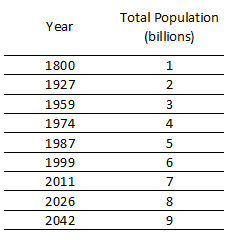 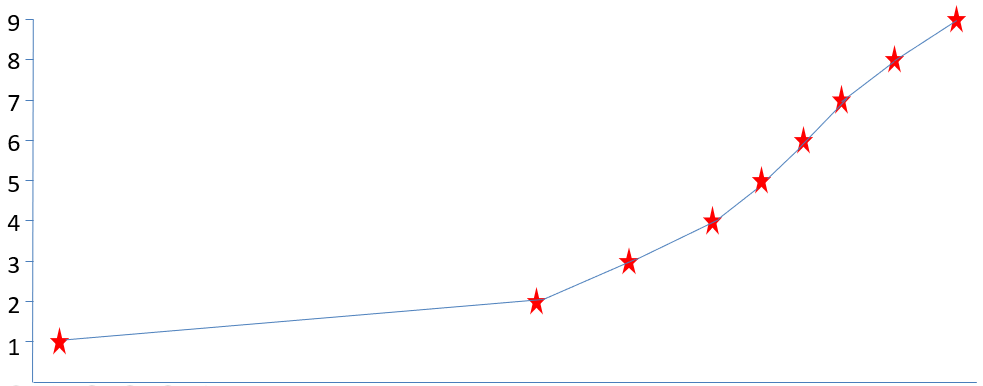 Identify the reasons for high and low birth rate and death rateTask 5Decide whether the following will lead to high or low birth rate or death rate. Write each scenario in the box you think it applies (some may be written in more than on box)Dirty water supplyHigh standard of health careNeed for larger family to earn morePoor dietWar / ConflictRaising children has become more expensiveKnowledge of the use and value of contraceptionLittle/no birth control methods availableHigh infant mortality rateFood is widely available and affordableFemales are having children later in life and are more career minded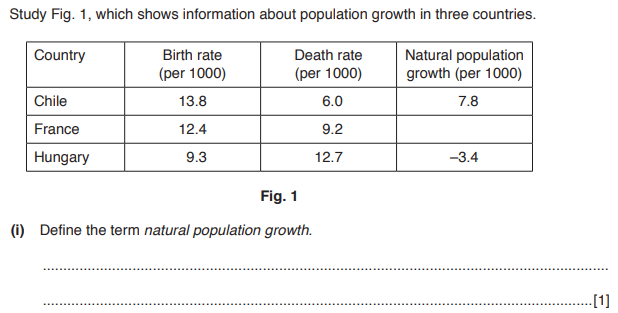 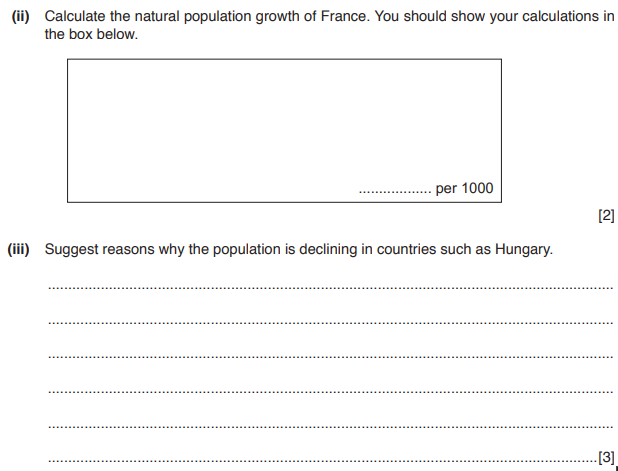 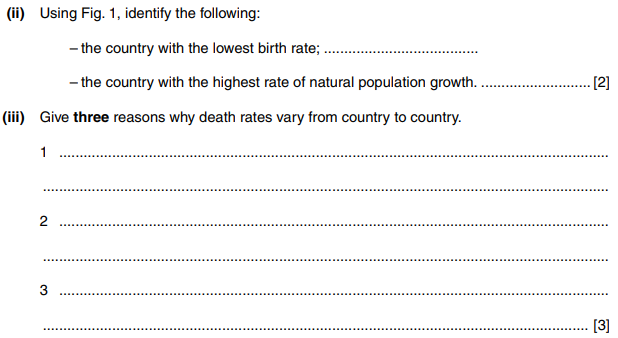 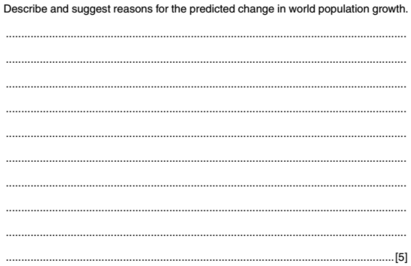 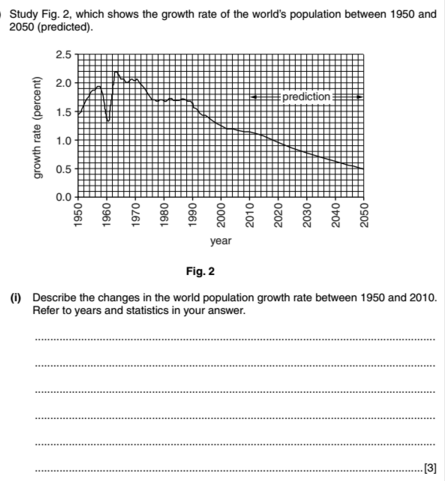 A study of how population, birth rate and death rate change over time.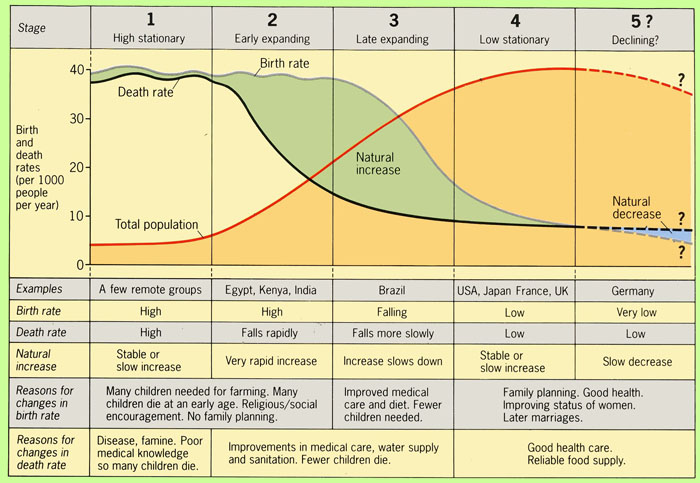 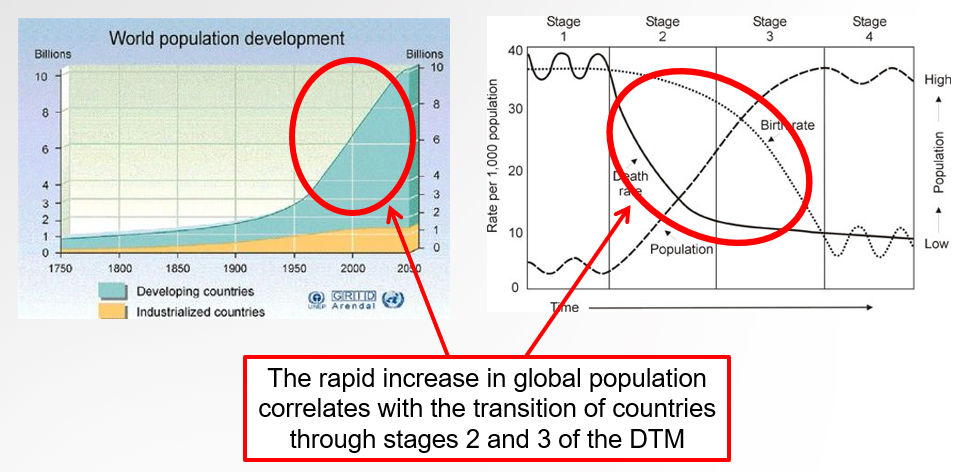 A country with a high rate of population growthCountry: Evidence:Explain why The Gambia has a high rate of population growth (factors influencing BR & DR)A country with a low rate of population growth (or population decline)Country: Evidence:Explain why Japan has a declining population (factors influencing BR & DR)Population growth rates for 10 selected countriesSummary:Over and Under Population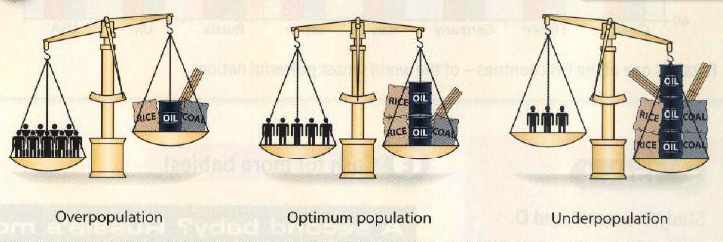 Under-population =Over-population = Optimum population =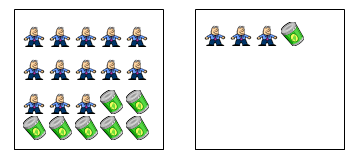 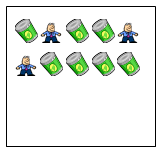 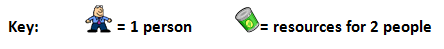 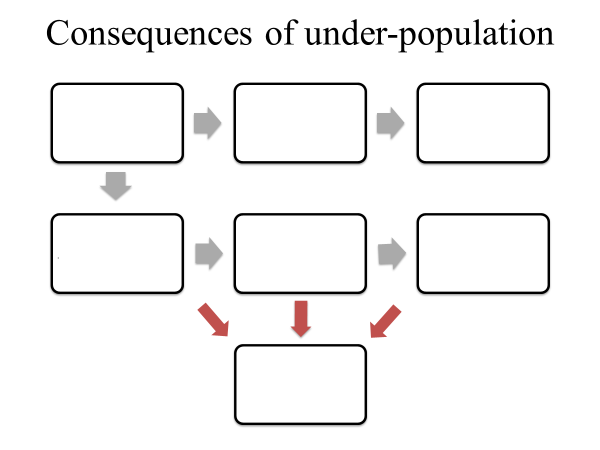 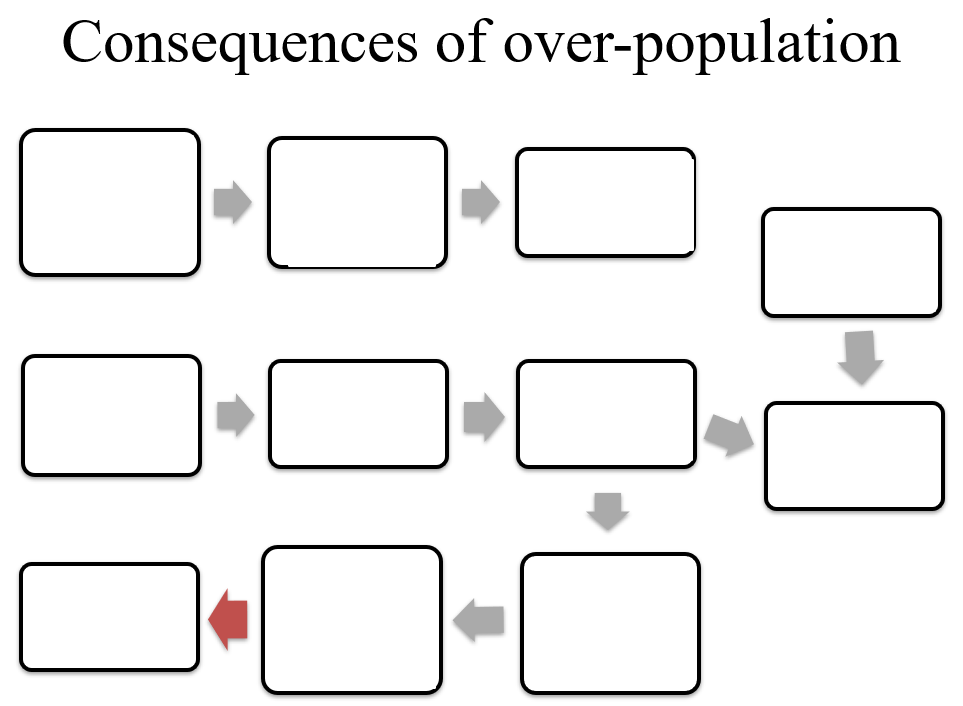 Case Study of Over and Under Populated CountriesPopulation StructurePopulation structure is the composition (gender balance and age) of a population. This information is presented using population pyramids.Population pyramids enable us to interpret BR, DR, Life expectancy, gender balance/imbalances, and variation in the different proportions of different age groups.Impacts of Youthful and Ageing PopulationsA young or old population will have considerable impacts on a country. A government will need to make predictions of how their population will change in order to ensure they plan for the future (healthcare, services, schools etc.).Exam Questions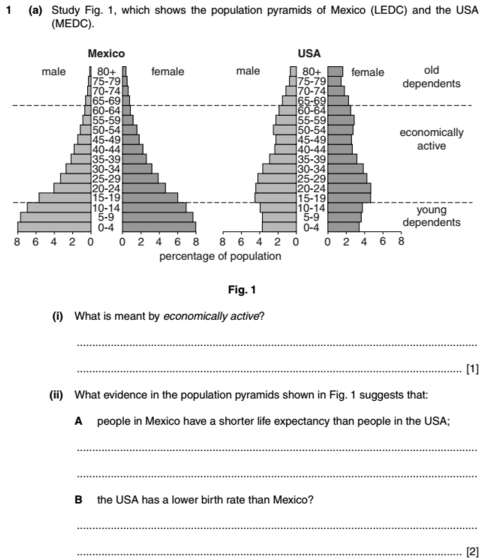 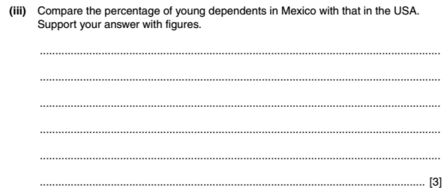 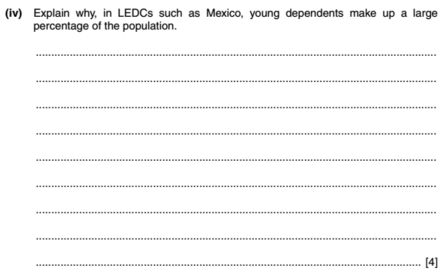 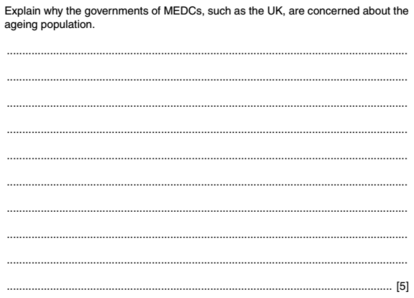 Ageing Population(Add RGS Ageing Population Info Sheet)CASE STUDYAgeing Population in Japan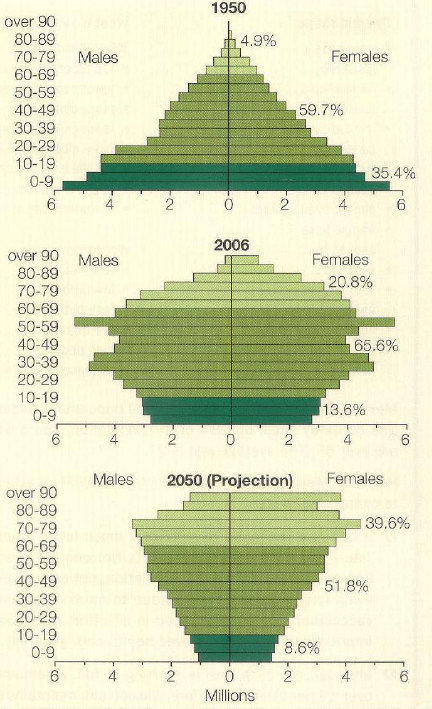 Using the three population pyramids above, what evidence is there that Japan has an ageing population?Can you use the terms elderly dependents, youthful population, working population?Population Structure Exam Questions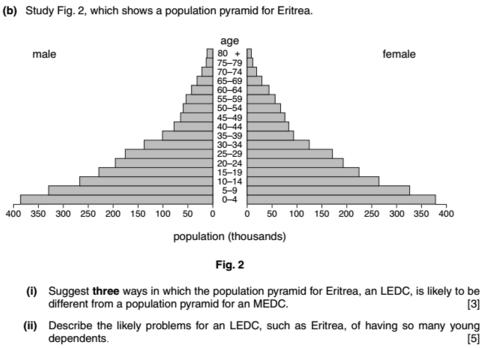 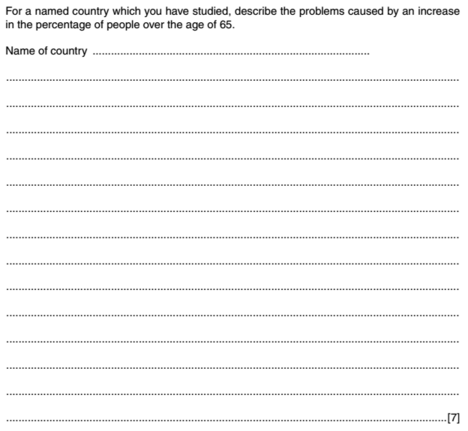 Happy UnsureIt’s a Problem Describe population distribution and density patterns Explain why population distribution and density varyDescribe the change of global population over timeIdentify and explain the reasons for high and low birth rateIdentify and explain the reasons for high and low death rateAccurately describe the Demographic Transition Model (DTM)Recognise the link between the causes of high and low BR and DR to the DTMIdentify examples of countries at each stage of the DTMProvide evidence that Nigeria has a rapidly increasing populationProvide evidence that Japan has a shrinking populationCalculate rates of Natural Change (BR-DR)Provide evidence that Nigeria is overpopulatedProvide evidence that Australia is underpopulatedIdentify and explain the impacts of bring over and under populatedDescribe how the government encourage a population to increase its population sizePro-natal policy (have more babies)Describe how the government encourage a population to reduce its population size Anti-natal policy (have fewer babies)Annotate the features of a population pyramidDescribe the features of a population pyramids for youthful, stable and ageing populationsProvide evidence that Japan has an ageing populationIdentify the impacts of Japan’s ageing populationIdentify the reasons people migratePush and pull factorsIdentify the impacts of migration on source and destination areasExplain why people migrate from one country to another and the impacts this has on both countriesMexico to USAQuestionMarkTo improve I need to ….End of Unit Assessment/ 25High Birth RateHigh Death RateLow Birth RateLow Death RateBirth rateDeath ratePopulationExamplesReasons for change in BRReasons for change in DRCountryContinentLEDCor MEDCBirth rate (per 1000)Death rate(per 1000)Natural change(+ or -)Stage of DTMAngola4525Bangladesh308Ecuador224Germany811Japan89New Zealand146Philippines265Saudi Arabia293Somalia4416UK101USA148Under-population (Australia)Over-Population(Nigeria)GDP per Capita (US$)41,3006,000Total Population (millions)23181.5Population density (per km2)3195Value of exports (US$)200 bn93 bnPopulation increase per year (%)1.15%2.8%Labour force11.6m62mNet migration rate (per 1000)6-0.22Years of education219Literacy rate9960Infant mortality rate (per 1000 live births)372Stage of DTMPyramid shapeReason for shapeCaused by..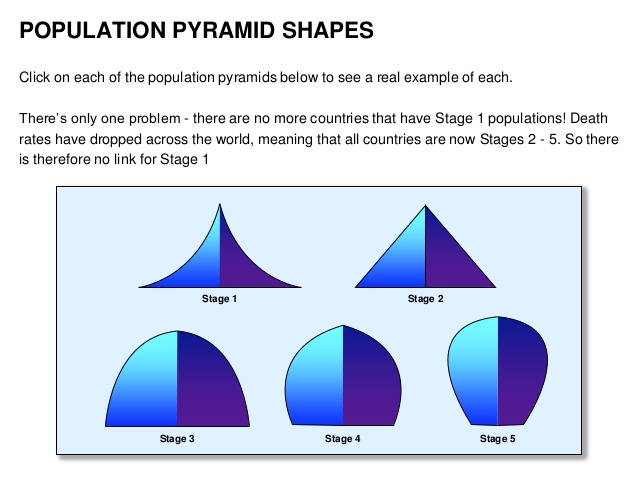 Wide base indicates…Concave shape indicates…Narrow top indicates…This is due to…This is due to…This is due to…Still a wide base indicating…Straight sides indicate…Slightly wider top indicates…See aboveThis is due to…This is due to…Narrowing base indicates…Convex sides indicates…Wider top indicates…This is due to…This is due to…This is due to…Narrower base indicates…More convex shape indicates…Widening top indicates…This is due to…This is due to…This is due to…Very narrow base indicates…Top heavy shape indicates…This is due to…This is due to…Youthful PopulationPOSITIVESAgeing PopulationPOSITIVESYouthful PopulationNEGATIVESAgeing PopulationNEGATIVESAdvantagesDisadvantagesMore money spent by retireesIncrease in volunteeringChildcare for working parentsHealth costs riseIncreases taxation for working populationSchools become underused